Variety Camp 2020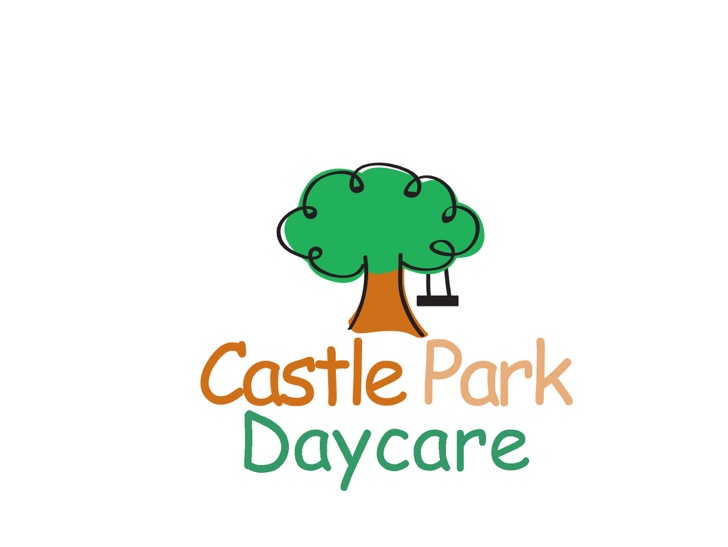    Half day 9am-12pm 		          		             416 691-5211             www.castleparkdaycare.ca   1971 Queen St. E. Suite 102, Toronto, Ontario M4L 1H9  Camper’s Name: ____________________________________________________________     M ____  F ____Birth date: _________________________ grade _______	School: ____________________________________Address: __________________________________________________________________________________		Street				City			Postal CodeParent 1 Name: _______________________________________ Parent 2 Name: _________________________________________Home #  _____________________________________  Home # ______________________________________ E-mail: _______________________________________   E-mail: _____________________________________Cell #: (_____)_________________________________ Cell #: (______)________________________________Address:_____________________________________  Address:______________________________________Emergency Contact: _________________________________ Relationship: _____________________________Contact Phone: __________________________________ Cell Phone: _________________________________Allergies:Health card #: ________________________________________________________________________________________Physician Name: _______________________________________         Phone #:*extended care is available for $50/week until 6pm. Please indicate with a 2nd check marPayment: $50 non-refundable deposit required with registration and remaining balance due by July 1st. Pay by cash, cheque or e-transfer. Please make cheque payable to: Castle Park Daycare. E-mail for e-transfer: edembeck@bellnet.ca.I have included:	cash			Cheque                      e-transfer Amount: $ _____________________Week 1Week 2Week 3Week 4Week 5Week 6Week 7Week 8Week 9Week 10*June 29-July 3July 6-10July 13-17July 20-24July 27-31Aug. 3-7*Aug 10-14Aug.17-21Aug.24-28Aug.31-Sept.3$90$120$120$120$120$90$120$120Closed$120        *             *          *